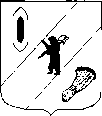 АДМИНИСТРАЦИЯ  ГАВРИЛОВ-ЯМСКОГОМУНИЦИПАЛЬНОГО  РАЙОНАПОСТАНОВЛЕНИЕ17.04.2019   № 439Об организации профилактики и тушения лесных пожаров в пожароопасный сезон 2019 года на территории Гаврилов-Ямского муниципального района В соответствии с Лесным кодексом Российской Федерации, Федеральным законом от 21.12.1994 № 69-ФЗ «О пожарной безопасности», Законом Ярославской области от 07.12.2004 № 52-з «О пожарной безопасности в Ярославской области», постановлением Правительства Ярославской области от 01.04.2019 №0238-п "Об установлении пожароопасного сезона на территории Ярославской области в 2019 году", постановлением Администрации Ярославской области от 11.04.2007 № 99-а «Об организации профилактики и тушения лесных и торфяных пожаров на территории Ярославской области», в целях координации действий по профилактике и тушению лесных пожаров, предотвращения распространения лесных пожаров на населенные пункты на территории Гаврилов-Ямского муниципального района, руководствуясь ст. 26 Устава Гаврилов-Ямского муниципального района, АДМИНИСТРАЦИЯ МУНИЦИПАЛЬНОГО РАЙОНА ПОСТАНОВЛЯЕТ:1. На период пожароопасного сезона с 15.04.2019 по 01.10.2019 создать межведомственный оперативный штаб Гаврилов-Ямского муниципального района по контролю за пожароопасной обстановкой и утвердить его состав (Приложение).2. Членам межведомственного оперативного штаба:2.1. Участвовать в ежедневных патрулированиях в составе межведомственной группы по контролю за пожароопасной обстановкой на территории муниципального района;2.2. Оперативную информацию, информацию о выявленных нарушениях направлять в МУ "МКУ Гаврилов-Ямского муниципального района" (ЕДДС) по телефону 8 (485 34) 2-54-41;2.3. Организовать взаимодействие с комиссиями по чрезвычайным ситуациям и обеспечению пожарной безопасности других граничащих с муниципальным районом муниципальных образований.3. Отделу по мобилизационной работе, гражданской обороне и чрезвычайным ситуациям Администрации Гаврилов-Ямского муниципального района:3.1. Обеспечить постоянный контроль за состоянием пожароопасной обстановки в лесах, ходом работ по профилактике лесных пожаров на территории района;3.2. Организовать систематическое информирование населения района о пожарной обстановке на территории района, правилах поведения и мерах безопасности в лесах;3.3. Сформировать межведомственную группу по контролю за пожароопасной обстановкой на территории Гаврилов-Ямского муниципального района;3.4. Разработать и утвердить планы работы межведомственной группы по контролю за пожароопасной обстановкой на территории Гаврилов-Ямского муниципального района.4. Рекомендовать ГКУ ЯО «Гаврилов-Ямское лесничество»:4.1. Еженедельно информировать Администрацию муниципального района и администрации поселений о пожарной обстановке в лесах района;4.2. В период высокой пожарной опасности усилить пожарный надзор в лесах, принимать меры по ограничению посещения лесов населением, въезда транспортных средств, производства огнеопасных работ.5. Рекомендовать Гаврилов-Ямскому техническому участку СГБУ ЯО «Лесная охрана»:5.1. Провести рекогносцировку маршрутов выдвижения к наиболее опасным участкам лесных массивов;5.2. При неблагоприятных погодных факторах по согласованию с главами сельских поселений заблаговременно разворачивать на наиболее угрожаемых направлениях к населенным пунктам резервуары для воды и переносные водяные помпы.6. Рекомендовать главам городского и сельских поселений:6.1. Оперативными группами из специалистов администраций с приглашением специалистов отдела надзорной деятельности, особенно накануне и в дни майских праздников, организовать профилактическую работу среди населения в наиболее пожароопасных населенных пунктах, дачных и садоводческих обществах по вопросам обеспечения первичных мер пожарной безопасности и предупреждения пожаров, вызванных палом травы на приусадебных участках;6.2. В период высокой пожарной опасности с учетом погодных условий организовать патрулирование наиболее опасных в пожарном отношении территорий поселений;6.3. Информировать население о пожарной обстановке в лесах района, выполнении профилактических противопожарных мероприятий, правилах поведения и мерах пожарной безопасности в лесах и торфяных месторождениях, об ответственности за их нарушения посредством распространения листовок и через средства массовой информации.7. Управлению образования Администрации Гаврилов-Ямского муниципального района организовать проведение профилактических противопожарных мероприятий в образовательных учреждениях муниципального района.8. Отделу сельского хозяйства Администрации Гаврилов-Ямского муниципального района организовать мероприятия по недопущению пожаров при сельскохозяйственных работах.9. При введении режима чрезвычайной ситуации на территории района в связи с лесными пожарами оперативное руководство борьбой с лесными пожарами возложить на комиссию по предупреждению и ликвидации чрезвычайных ситуаций и обеспечению пожарной безопасности Гаврилов-Ямского муниципального района.10. Опубликовать настоящее постановление в районной массовой газете "Гаврилов-Ямский вестник" и разместить на официальном сайте Администрации муниципального района в сети Интернет.11. Постановление вступает в силу с момента подписания.Глава Администрации муниципального района                                                                    А.А. КомаровПриложение к постановлению Администрации Гаврилов-Ямскогомуниципального районаот 17.04.2019  № 439Состав межведомственного оперативного штаба Гаврилов-Ямского муниципального района по контролю за пожароопасной обстановкой Забаев А.А.- заместитель Главы Администрации муниципального района, руководитель штабаТаганов В.Н.- заместитель Главы Администрации муниципального района, заместитель руководителя штабаДьячков А.Ю.- начальник отдела по мобилизационной подготовке, гражданской обороне и чрезвычайным ситуациям Администрации муниципального районаКоченгин С.Н.  - и. о. директора ГКУ ЯО "Гаврилов-Ямского лесничества", заместитель руководителя штаба (по согласованию)Седов А.В.- начальник МУ "Управление городского хозяйства" городского поселения Гаврилов-Ям (по согласованию)Селиванов А.В.- заместитель начальника полиции по охране общественного порядка отдела Министерства внутренних дел Российской Федерации по Гаврилов-Ямскому району (по согласованию)Цветков А.Ю.- начальник отделения надзора в области пожарной безопасности, ГО ЗНТ по ОНД и ПР по Ростовскому, Борисоглебскому и Гаврилов-Ямскому районам по согласованию)